Námsefni: 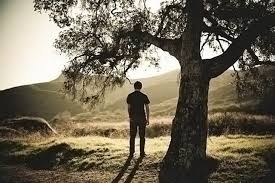 Maður og náttúra ásamt gögnum frá kennaraHæfniviðmið um viðfangsefni:Rökrætt umhverfismál frá ólíkum sjónarhornum er tengjast vatni, vatnsnotkun og sjó.Líst hringrás efna og flæði orku í náttúrunni, útskýrt ljóstillífun, bruna og gildi þeirra.Skipulagt, framkvæmt og gert grein fyrir athugunum á námsþáttum að eigin vali er varða búsetu mannsins á jörðinni.Útskýrt og rætt ástæður náttúruverndarÚtskýrt breytingar á landnotkun og tengsl þeirra við jarðvegseyðingu og orkuframleiðslu.Útskýrt árstíðabundið veðurlag og loftslagsbreytingar, ástæður og afleiðingar. Gert grein fyrir verndun og nýtingu náttúruauðlinda í tengslum við sjálfbæra þróun.Rætt á gagnrýninn hátt framleiðslu, flutning og förgun efna. Sagt fyrir um þjónustu sem náttúrulegir ferlar veita.Hæfniviðmið um verklag:Beitt algengustu hugtökum og heitum í náttúrugreinum unglingastigsinsLesið texta um náttúrufræði sér til gagns, umorðað hann og túlkað myndefni honum tengtAflað sér upplýsinga um náttúruvísindi með heimildum á íslensku og erlendum málumKannað áreiðanleika heimilda með því að nota hand- og fræðibækur og aðrar upplýsingaveiturGefið skýringar á og rökrætt valið efni úr athugunum og heimildumDregið ályktanir af gögnum og gefið ólíkar skýringar með því að nota ólík sjónarhornKennsluhættir:Notast verður við innlagnir, tilraunir, vettvangsferðir, útikennslu og umræður.Námsmat:Einkunnir eru gefnar í A, B+, B, C+, C og D. Nemendur eru metnir jafnt og þétt frá upphafi til loka vetrarins og spila þar inn í allir þættir námsins, allt frá umræðum og frammistöðu í tímum til verkefna og kannana, með tilliti til þess að nemendur geta vissulega bætt hæfni sína á öllum sviðum. Matsviðmið má finna í kafla 22.4 Aðalnámskrá grunnskóla frá árinu 2013, eða á mentor.Kennsluáætlun 8.SMKennsluáætlun 8.SHSDagsMánudagurFimmtudagurFöstudagur21. – 25.nóvSkipulagsdagurKynning á þema.Útbúa forsíðu28.ág – 1. Sept1.kafliVera búin að lesa kaflann1.kafliVinna verkfni1.kafliVinna verkefni4. – 8. SeptAð skrifa skýrsluSkýrsla 1Lífsnauðsynlegt vatnSkýrsla 1Lífsnauðsynlegt vatn11. – 15. sept2.KafliVera búin að lesa 2.1, 2,2 og 2,3Skila skýrslu 12.KafliVinna verkefni2.KafliVinna verkefni18. – 22. septSkýrsla 2Hver er hvar og hvers vegna?Skýrsla 2Hver er hvar og hvers vegna?Skýrsla 2Hver er hvar og hvers vegna?25. – 29. sept2.KafliVera búin að lesa 2.4, 2,5 og 2,6Skila skýrslu 22.KafliVerkefni úr 2.4 – 2.62.KafliVerkefni úr 2.4 – 2.62. – 6. oktSkýrsla 3Hafið er saltSkýrsla 3Hafið er saltKönnun kafla 1 og 2Skila vinnubók munið að láta skýrslur fylgja9. – 13. okt3.KafliVistkerfisverkefni lagt inn3.KafliVistkerfisverkefni3.KafliVera búin að lesa 3.1, 3.2, 3.3.Skila skýrslu 316. – 20. okt3.KafliVinna verkefniVetrarfríVetrarfrí23. – 27. okt3.KafliVinna verkefni3.KafliVinna verkefni3.KafliVera búin að lesa 3.4, 3.5, 3.6 og 3.7.30. okt – 3. nóv3.KafliVinna verkefni4.kafliVera búin að lesa 4.1, 4.2, 4.3.4.KafliVinna verkefni6. – 10. nóv4.KafliVinna verkefni4.kafliVera búin að lesa 4.4, 4.5, 4.6.4.KafliVinna verkefni13. – 17. nóv4.KafliVinna verkefniSkýrsla 4Ríkjandi eiginleikarSkýrsla 4Ríkjandi eiginleikar20. – 24. nóvSkipulagsdagur5.KafliVera búin að lesa 5,1 og 5.2Skila skýrslu 45.KafliVinna verkefni27. nóv – 1.des5.KafliVinna verkefniVistkerfisverkefniSkil og örkynning5.KafliVera búin að lesa 5,3 og 5.44. – 8. des5.KafliVinna verkefni5.KafliVinna verkefniKönnun kafla 4 og 5Skila vinnubók munið að láta skýrslur fylgja11. - 15. desÚtikennslaÚtikennslaÚtikennsla18. – 22. desÚtikennslaJólafríJólafríDagsMánudagurMiðvikudagurFöstudagur21. – 25.nóvSkipulagsdagurKynning á þema.Útbúa forsíðu28.ág – 1. Sept1.kafliVera búin að lesa kaflann1.kafliVinna verkfni1.kafliVinna verkefni4. – 8. SeptAð skrifa skýrsluSkýrsla 1Lífsnauðsynlegt vatnSkýrsla 1Lífsnauðsynlegt vatn11. – 15. sept2.KafliVera búin að lesa 2.1, 2,2 og 2,3Skila skýrslu 12.KafliVinna verkefni 2.1 – 2.32.KafliVinna verkefni 2.1 – 2.318. – 22. septSkýrsla 2Hver er hvar og hvers vegna?Skýrsla 2Hver er hvar og hvers vegna?Skýrsla 2Hver er hvar og hvers vegna?25. – 29. sept2.KafliVera búin að lesa 2.4, 2,5 og 2,6Skila skýrslu 2Skipulagsdagur2.KafliVerkefni úr 2.4 – 2.62. – 6. okt2.KafliVerkefni úr 2.4 – 2.6Skýrsla 3Hafið er saltSkýrsla 3Hafið er salt9. – 13. oktKönnun kafla 1 og 2Skila vinnubók munið að láta skýrslur fylgja3.KafliVistkerfisverkefni lagt inn3.KafliVistkerfisverkefni16. – 20. okt3.KafliVera búin að lesa 3.1, 3.2, 3.3.Skila skýrslu 33.KafliVinna verkefniVetrarfrí23. – 27. okt3.KafliVinna verkefni3.KafliVinna verkefni3.KafliVera búin að lesa 3.4, 3.5, 3.6 og 3.7.30. okt – 3. nóv3.KafliVinna verkefni4.kafliVera búin að lesa 4.1, 4.2, 4.3.4.KafliVinna verkefni6. – 10. nóv4.KafliVinna verkefni4.kafliVera búin að lesa 4.4, 4.5, 4.6.4.KafliVinna verkefni13. – 17. nóv4.KafliVinna verkefniSkýrsla 4Ríkjandi eiginleikarSkýrsla 4Ríkjandi eiginleikar20. – 24. nóvSkipulagsdagur5.KafliVera búin að lesa 5,1 og 5.2Skila skýrslu 45.KafliVinna verkefni27. nóv – 1.des5.KafliVinna verkefniVistkerfisverkefniSkil og örkynning5.KafliVera búin að lesa 5,3 og 5.44. – 8. des5.KafliVinna verkefni5.KafliVinna verkefniKönnun kafla 4 og 5Skila vinnubók munið að láta skýrslur fylgja11. - 15. desÚtikennslaÚtikennslaÚtikennsla18. – 22. desÚtikennslaJólafríJólafrí